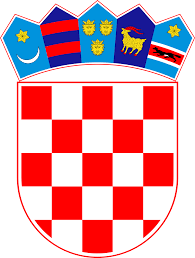 U  Zmijavcim, 10.10.  2023.g Na temelju odluke  Školskog odbora Osnovne škole Zmijavci   od 5. listopada  2023.g. i članka   26.točke 2. i 3. Zakona o predškolskom odgoju  i obrazovanju (N.N.10/97,107/07 i 94/13, 98/19)  Ustrojbena jedinica predškolskog odgoja pri Osnovnoj školi Zmijavci  raspisuje  N A T J E Č A J  ZAodgojitelj/ica- 2 izvršitelja  na određeno   puno vrijeme,40 sati  tjedno radnog vremena za rad u Ustrojbenoj jedinici predškolskog odgoja pri OŠ Zmijavci Kandidati moraju ispunjavati uvjete iz članka 24.i25.Zakona o predškolskom odgoju i obrazovanju (NN br 10/97,107/07 i 94/13, 98/19, 57/22, 101/23) i Pravilnika o vrsti stručne spreme stručnih djelatnika te vrsti i stupnju stručne spreme ostalih djelatnika u vrtiću (NN broj 133/97),Uz prijavu obvezno priložiti :ŽivotopisDokaz o stečenoj stručnoj spremiDokaz o hrvatskom državljanstvuDokaz o položenom stručnom ispitu za rad u predškolskom odgoju i obrazovanjuDokaz o nepostojanju zapreke za zasnivanje radnog odnosa sukladno čl.25. Zakona o predškolskom odgoju i obrazovanju (NN 10/97,107/07 i 94/13,98/19, 57/22, 101/23):-Potvrda nadležnog suda da se protiv kandidata ne vodi kazneni postupak -Potvrda nadležnog suda da se protiv kandidata ne vodi prekršajni postupak Dokaz o radnom stažu: elektronički zapis o radno pravnom statusu iz evidencije HZMO-a Navedene isprave odnosno prilozi dostavljaju se u neovjerenoj preslici. Prije sklapanja ugovora o radu odabrani/a kandidat/kinja dužan/na je sve navedene priloge odnosno isprave dostaviti u izvorniku ili u preslici ovjerenoj od strane javnog bilježnika sukladno Zakonu o javnom bilježništvu  (Narodne novine broj 78/93., 29/94., 162/98., 16/07., 75/09., 120/16. )Osobe koje se pozivaju na pravo prednosti sukladno članku 102. Zakona o hrvatskim braniteljima iz Domovinskog rata i članovima njihovih obitelji (Narodne novine 121/17, 98/19, 84/21), članku 48. f Zakona o zaštiti vojnih i civilnih invalida rata (Narodne novine broj 33/92, 77/92, 27/93, 58/93, 2/94, 76/94, 108/95, 108/96, 82/01, 103/03 i 148/13, 98/19), članku 9. Zakona o profesionalnoj rehabilitaciji i zapošljavanju osoba s invaliditetom (Narodne novine broj 157/13, 152/14, 39/18, 32/20) te članku 48. Zakona o civilnim stradalnicima iz Domovinskog rata (Narodne novine broj  84/21), dužne su u prijavi na javni natječaj pozvati se na to pravo i uz prijavu priložiti svu propisanu dokumentaciju prema posebnom zakonu, a  imaju prednost u odnosu na ostale kandidate samo pod jednakim uvjetima.Osobe koje ostvaruju pravo prednosti pri zapošljavanju u skladu s člankom 102. Zakona o hrvatskim braniteljima iz Domovinskog rata i članovima njihovih obitelji (Narodne novine broj  121/17, 98/19, 84/21), uz prijavu na natječaj dužne su priložiti i dokaze propisane člankom 103. stavak 1. Zakona o hrvatskim braniteljima iz Domovinskog rata i članovima njihovih obitelji Poveznica na internetsku stranicu Ministarstva hrvatskih branitelja s popisom dokaza potrebnih za ostvarivanja prava prednosti: https://branitelji.gov.hr/UserDocsImages//dokumenti/Nikola//popis%20dokaza%20za%20ostvarivanje%20prava%20prednosti%20pri%20zapo%C5%A1ljavanju-%20ZOHBDR%202021.pdfOsobe koje ostvaruju pravo prednosti pri zapošljavanju u skladu s člankom 48. Zakona o civilnim stradalnicima iz Domovinskog rata (Narodne novine broj  84/21), uz prijavu na natječaj dužne su u prijavi na natječaj pozvati se na to pravo i uz prijavu dostaviti i dokaze iz stavka 1. članka 49. Zakona o civilnim stradalnicima iz Domovinskog rata Poveznica na internetsku stranicu Ministarstva hrvatskih branitelja s popisom dokaza potrebnih za ostvarivanja prava prednosti: https://branitelji.gov.hr/UserDocsImages//dokumenti/Nikola//popis%20dokaza%20za%20ostvarivanje%20prava%20prednosti%20pri%20zapo%C5%A1ljavanju-%20Zakon%20o%20civilnim%20stradalnicima%20iz%20DR.pdfKandidat/kinja prijavom na natječaj daje privolu za obradu osobnih podataka navedenih u svim dostavljenim prilozima odnosno ispravama za potrebe provedbe natječajnog postupka sukladno važećim propisima o zaštiti osobnih podataka.Rok za podnošenje prijave na natječaj je osam dana od dana objave natječaja na mrežnim stranicama i oglasnim pločama Hrvatskog zavoda za zapošljavanje te mrežnim stranicama i oglasnoj ploči škole. Prijave na natječaj dostavljaju  s  se neposredno ili poštom na adresu Osnovna škola Zmijavci za  Ustrojbenu jedinicu predškolskog odgoja pri OŠ Zmijavci,,dr. Franje Tuđmana 189, 21 266 Zmijavci s naznakom „za natječaj- odgojitelj““Nepravodobne i nepotpune prijave neće se razmatrati.O rezultatima izbora kandidati/kinje će biti obaviješteni u zakonskom roku.REPUBLIKA HRVATSKA                                                                                                     UJPO PRI OSNOVNOJ ŠKOLI ZMIJAVCI Dr. Franje Tuđmana 189, 21266 Zmijavci                                                                                                    KLASA: 112-02/23-01/9                                                                                                                                        URBROJ: 2181-294-23-1                                                                                                            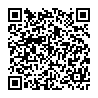 